LAMPIRAN 1KUESIONERIdentitas PenelitiNama			: Nur Azizah JuliyantiNpm 			: 173114045Jenis kelamin		: PerempuanProgram Studi		: Manajemen Fakultas 		: EkonomiAsal Perguruan Tinggi 	:Universitas Muslim Nusantara Al Washliyah MedanJudul Skripsi		:Pengaruh gaya kepemimpinan transformasional masa pandemi covid-19 terhadap kepuasan kerja karywan di Samsat Medan Selatan.Kepada Yth. Bapak/Ibu RespondenDi TempatDengan Hormat,	Dengan ini saya mohon kesediaan Bapak/Ibu untuk mengisi daftar kuesioner. Informasi yang nada berikan hanya semata-mata untuk melengkapi data penelitian dalam rangka penyusunan Proposal. Untuk itu, isilah kuesioner ini dengan jawaban yang sebenar-benarnya. Atas kesediaan Bapak/Ibu, saya ucapkan terimakasih.Pemohon, Nur Azizah Juliyanti Identitas RespondenNama Responden   :Jenis Kelamin	 :		Laki-laki	       PerempuanUmur  			: 		Tahunpendidikan             :		SMA		        Diploma/D3					Sarjana/S1	        Pasca Sarjana/S2Petunjuk Pengisian KuesionerBerikan tanda checklist () pada salah satu jawaban yang paling sesuai dengan pendapat anda.Sangat Tidak Setuju (STS)Tidak Setuju (TS)Kurang Setuju (KS)Setuju (S)LAMPIRAN 1KUESIONERVariabel Gaya Kepemimpinan Transformasional (X) Variabel Kepuasan Kerja Pegawai  (Y)LAMPIRAN 2TABULASI JAWABAN RESPONDEN Tabulasi Jawaban Responden Variabel XTabulasi Jawaban Responden Variabel YLAMPIRAN 3 Uji Validitas Variabel X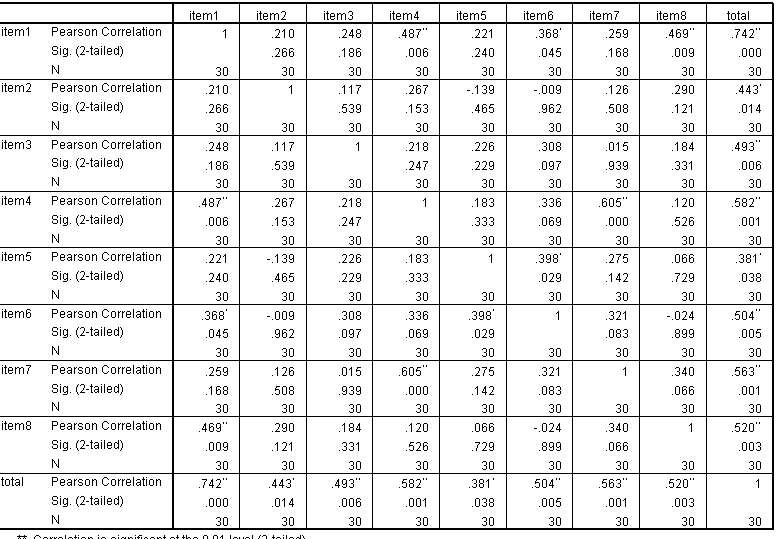 Uji Validitas Variabel Y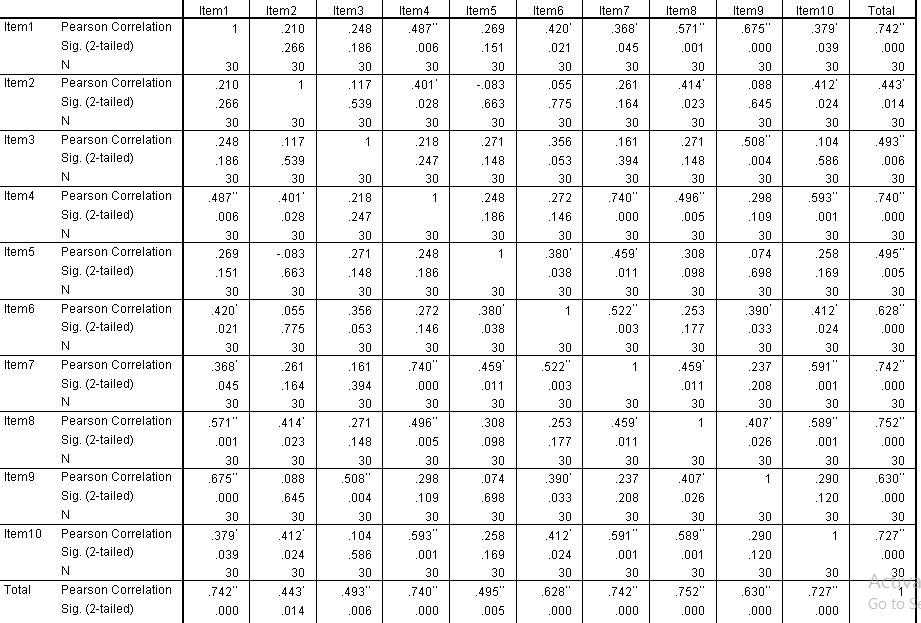 Uji Reabilitas Variabel X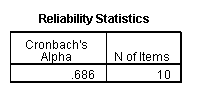 Uji Reabilitas Variabel Y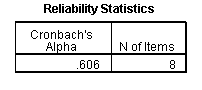 LAMPIRAN 4Uji Regresi Linier SederhanaCoefficientsaDependent Variable: Kepuasan Kerja PegawaiUji TCoefficientsaDependent Variable: Kepuasan Kerja PegawaiUji DeterminasiModel SummarybPredictors: (Constant), Gaya Kepemimpinan TransformasionalDependent Variabel: Kepuasan Kerja PegawaiNOPERNYATAANPILIHAN JAWABANPILIHAN JAWABANPILIHAN JAWABANPILIHAN JAWABANPILIHAN JAWABANNOPERNYATAANSSSKSTSSTSKharisma1Pemimpin memberikan wawasan kepada pegawai yang berhubungan dengan pekerjaan.2Gaya Kepemimpinan Transformasional memiliki simpati terhadap pegawai.Motivasi Inspirasi3Pemimpin melakukan komunikasi tentang pekerjaan dengan jelas.4Pemimpin memberikan motivasi kepada saya untuk bekerja lebih baik.Stimulasi Intelektual5Pemimpin mendorong saya untuk selalu inovatif dalam menyelesaikan pekerjaan.6Pemimpin mendorong saya untuk menggunakan kreativitas dalam menyelesaikan pekerjaan.Perhatian Individu7Pemimpin berikan nasihat yang sangat penting bagi pengembangan diri saya.8Pemimpin bersedia mendengarkan kesulitan dan keluhan yang saya alami.NOPERNYATAANPILIHAN JAWABANPILIHAN JAWABANPILIHAN JAWABANPILIHAN JAWABANPILIHAN JAWABANNOPERNYATAANSSSKSTSSTSPenempatan Kerja1Pegawai bekerja sesuai dengan kemampuannya2Keahlian seorang karyawan di bidangnya akan sangat membantu dalam pencapaian hasil yang di inginkanLingkungan Kerja3Ketersediaan komputer memadai serta tersedianya jaringan wifi yang ada di kantor membantu dan mempermudah pegawai dalam menyelesaikan pekerjaan4Kesesuaian tempat bekerja dengan minat/keinginan pekerja dapat meningkatkan semangat dalam bekerjaFasilitas5Fasilitas kantor, sarana prasana,toilet, tempat ibadah, kotak saran, tempat foto copy, tempat bermain, ruang laktasi, ruang rokok, kantin,  parkir dll, Layak-memadahi6Tersedia AC dan tv sebagai perlengkapan kenyamanan dalam menjalankan tugas dikantor/perusahaanSikap Pimpinan7Pimpinan saya selalu mendengarkan keluh kesa dan saran-saran dari pegawai8Keharmonisan antara atasan dan bawahan dapat meningkatkan semangat dalam bekerjaPengembangan dan peningkatan diri9Dalam bertugas pegawai membutuhkan ketentraman dalam mengerjakan tugas10Penghargaan berupa Imbalan/Reward (tunjangan) dalam bentuk uang atau barang yang dapat dinilai dengan uang, layak-memadaiRespondenX1X2X3X4X5X6X7X8Total15555554450255454555473544454454245555555449555544445456554555554875455555549845445455469555544454710554544554611444444444012454544544313544454444144444444440154444544441164444454441175545555548185455555549194445445443203544344440213454544440224445554338234544444441244444444439255455455446265545444444274444555444285444444543294554454543304445445541RespondenX1X2X3X4X5X6X7X8X9X10Total155555555555025545455545473544454444442455555554554955554444554456554555554548754555555554984545545545469555544455547105545445545461144444444444012454544544443135444454455441444444444444015444454444441164444454444411755455555454818545555555549194445445445432035443444454021345454434440224444444343382345444444444124444424443439255455455454462655454444454427444455544544285444444554432945544544444330444544444441UnstandardizedCoefficientsUnstandardizedCoefficientsStandardizedCoefficientsModelBStd. ErrorBetaTSig(Constant)Gaya Kepemimpinan Transformasional2.0621.1881.352.049.9771.52524.458.138.000UnstandardizedCoefficientsUnstandardizedCoefficientsStandardizedCoefficientsModelBStd. ErrorBetaTSig(Constant)Gaya Kepemimpinan Transformasional2.0621.1881.352.049.9771.52524.458.138.000ModelRR SquareAdjusted R SquareStd. Error of the Estimate1.977a.955.954.80507